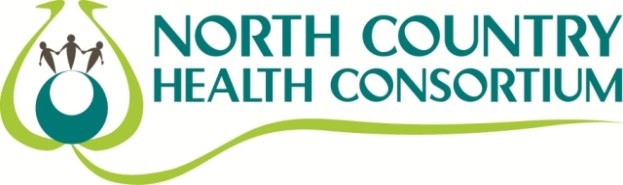 North Country Health Improvement GroupOrganizations Big or Small ~ Wellness for AllAn interactive panel celebrationAudience Feedback ~ Compiled resultsPlease take a few moments and answer the following.  Please hand this in when you are finished.  Your responses will be compiled with others and distributed at our next meeting February 11, 2016.  Thank you for your participation and contribution.What size is your organization?Small (1-20 employees)Medium (21-100 employees)Large (100+ employees)Small OrganizationsAudience Feedback: Worksite Wellness activities.  Please highlight major wellness activities at your organizationNone currently, but loved the following shared today and hope to implement:Sneaker dayFruit FridaysPSU walking routesEmployee salad bar / lunch dayWhat barriers do you face in having a robust wellness program?Time to commit to oversee and implement small number of staff$What have you been successful in implementing? / What are some successes you can share?All of small staff on board to implement something Medium OrganizationsAudience Feedback: Worksite Wellness activities.  Please highlight major wellness activities at your organizationWalking group/running groupsWellness party during open enrollmentHonestly, I don’t know that we are implementing anything like this.  Most recently we created a newsletter for staff (monthly) dedicated to celebrating and sharing staff accomplishments and successes. (Personal or professional). In the past, it was a monthly memo of reminders and things to do.  We wanted to shift away from that and hoped this would increase morale and build a sense of community and togetherness in the workplace.Check in at the beginning of staff meetings and reflection at the end.Moved from muffins and coffee to fruit and water at all staff meetingsHealth incentives through our insurance provider.  Example: weight loss challenge trek along the Appalachian Trail.What barriers do you face in having a robust wellness program?Finding a common time that works for all employees Motivation/incentivesI see our barrier as distance. We have 50 or so employees over 9 locations in 3 counties and are rarely togetherFunding, as well, we are federally funded and cannot use our grant for such things, but love the 50/50 raffle idea and will borrow it. Thanks TimeLack of interestNo prizes – some of the challenges were just for personal rewardsWhat have you been successful in implementing? / What are some successes you can share?Wellness party during open enrollmentNone yet.  We came to learn new info and hope to implement new activities into our workplace.One of our successes was that our health insurance rates have continued at a lower rateLarge OrganizationsAudience Feedback: Worksite Wellness activities.  Please highlight major wellness activities at your organization50/50 raffleSalad/crock pot WednesdaysYoga lunch breaksWalking groups at lunch50/50 raffle to help raise $ for incentive/wellness fund.Weekly health and wellness tips via agency email have gotten great feedbackAgency reimbursement program – every employee has $50/month of eligible reimbursement for anything that increases wellness/healthWalking programFitness center onsiteWeight watchersOn site yogaWellness fairTobacco free campusInside walking routeWellness fair – held annuallyAt work weight watchers program – company pays half of the monthly membershipSmoking cessation program – full reimbursementWalking route/map on siteOn site gymTobacco free campuswww.plymouth.edu/Healthy-psuTobacco free initiativeCampus walking mapsStress free oasis days.CEO seasonal challenge ~ focus is to maintain weight during holiday season10 min massages for all employees who are interestedIn the process of having a matching fund program where employees can purchase something wellness relatedSurveyed employees on wellness and whats important to them.Lunch and learns on wellness related topicsWill be launching a new online employee assistance program.What barriers do you face in having a robust wellness program?Time to take walking breaksCulture of eating lunch at desk to avoid taking the time from work5 Location sites – difficult to keep a team environment among all sites and momentum goingFinancial backingConsistent participationWeatherGetting more participation in programs offeredFinding variety for people that don’t participate, have tried surveysWe have 3 shifts – reaching out to everyone is hardFinding ways to entice the workforce to participate in the wellness programs or challenges we offer quarterly.managers to encourage their departments to participatespaceleadership focus Getting employees to participate$$$What have you been successful in implementing? / What are some successes you can share?Have not been with agency long enough to be part of implementing. Do have ideas though to hopefully help implementEmployee driven crockpot Wednesdays featuring healthy meals at lunchOn site fitness centerStrategic plan Goal regarding healthConnections between workersCookbookMassages were a huge hit with lots of participation 